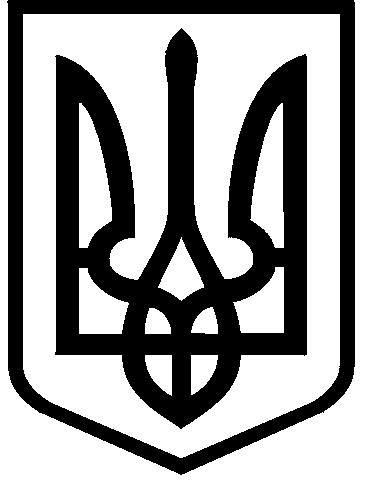 КИЇВСЬКА МІСЬКА РАДАII сесія  IX скликанняРІШЕННЯ____________№_______________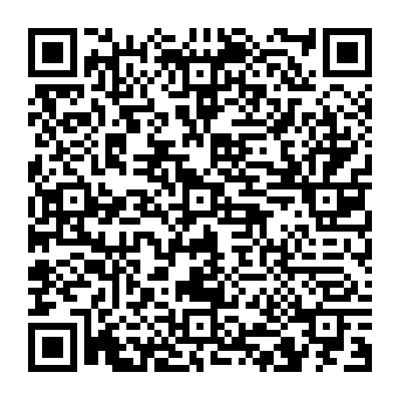 
          Відповідно до статей 9, 20, 83, 93, 116, 122, 123, 124, 186, пункту 23 розділу X «Перехідні положення» Земельного кодексу України, статей 1212, 1214 Цивільного кодексу України, Закону України «Про оренду землі», пункту 34 частини першої статті 26 Закону України «Про місцеве самоврядування в Україні»,  рішення Київської міської ради від 09.02.2023 № 5940/5981 «Про повернення історичної назви вулиці Кудряшова в Солом'янському районі міста Києва», розглянувши проєкт землеустрою щодо відведення земельної ділянки та заяву ТОВАРИСТВА З ОБМЕЖЕНОЮ ВІДПОВІДАЛЬНІСТЮ «АЙ СІ ТІ»                         від 10.05.2023 № 50025-007467632-031-03, Київська міська радаВИРІШИЛА:1. Затвердити проект землеустрою щодо відведення земельної ділянки ТОВАРИСТВУ З ОБМЕЖЕНОЮ ВІДПОВІДАЛЬНІСТЮ «АЙ СІ ТІ» цільове призначення якої змінюється з «для експлуатації та обслуговування адміністративного будинку» на «для будівництва та обслуговування будівель закладів охорони здоров'я та соціальної допомоги» на вул. Кудряшова, 9 у Солом'янському районі м. Києва (категорія земель – землі житлової та
 громадської забудови, код виду цільового призначення – 03.03), заява ДЦ                    від 10.05.2023 № 50025-007467632-031-03, справа № 685483968.2. Змінити цільове призначення земельної ділянки площею 0,2804 га (кадастровий номер 8000000000:72:184:0061) на вул. Мокрій, 9 у Солом'янському районі міста Києва з кодом виду  цільового призначення  – 03.10 (для експлуатації та обслуговування адміністративного будинку) на код виду  цільового призначення  – 03.03  (для будівництва та обслуговування будівель закладів охорони здоров'я та соціальної допомоги).3. Передати ТОВАРИСТВУ З ОБМЕЖЕНОЮ ВІДПОВІДАЛЬНІСТЮ «АЙ СІ ТІ», за умови виконання пункту 4 цього рішення, в оренду на 5 років  земельну ділянку площею 0,2804 га (кадастровий номер 8000000000:72:184:0061) для будівництва та обслуговування будівель закладів охорони здоров'я та соціальної допомоги  (код виду цільового призначення   –03.03) на вул. Мокрій, 9 у Солом'янському районі міста Києва із земель комунальної власності територіальної громади міста Києва.4. ТОВАРИСТВУ З ОБМЕЖЕНОЮ ВІДПОВІДАЛЬНІСТЮ «АЙ СІ ТІ»:4.1. Виконувати обов’язки землекористувача відповідно до вимог статті 96 Земельного кодексу України.4.2. У місячний строк надати до Департаменту земельних ресурсів виконавчого органу Київської міської ради (Київської міської державної адміністрації) документи, визначені законодавством України, необхідні для укладання договору оренди земельної ділянки.4.3. Питання майнових відносин вирішувати в установленому порядку.4.4. Забезпечити вільний доступ для прокладання нових, ремонту та експлуатації існуючих інженерних мереж і споруд, що знаходяться в межах земельної ділянки.4.5. Виконати вимоги, викладені в листі Департаменту містобудування та архітектури виконавчого органу Київської міської ради (Київської міської державної адміністрації) від 28.12.2021 № 055-30029. 4.6. Вжити заходів щодо внесення до Державного земельного кадастру відомостей про земельну ділянку (кадастровий номер 8000000000:72:184:0061) у порядку, визначеному законодавством України.4.7. Вжити заходів щодо державної реєстрації обмежень у використанні земельної ділянки у порядку, встановленому Законом України «Про Державний земельний кадастр», та дотримуватися зареєстрованих обмежень.4.8. Питання сплати відновної вартості зелених насаджень або укладання охоронного договору на зелені насадження вирішувати відповідно до рішення Київської міської ради від 27.10.2011 № 384/6600 «Про затвердження Порядку видалення зелених насаджень на території міста Києва» (із змінами і доповненнями).4.9. Дотримуватися вимог Закону України «Про охорону культурної спадщини».4.10. У разі необхідності будь-які роботи здійснювати за проєктною документацією,  розробленою і погодженою у порядку, визначеному законодавством України та державними будівельними нормами, у тому числі з центральним органом виконавчої влади, що реалізує державну політику у сфері охорони культурної спадщини. 4.11. У разі необхідності проведення реконструкції чи нового будівництва, питання оформлення дозвільної та проектної документації вирішувати в порядку, визначеному законодавством України.4.12. Сплатити безпідставно збереженні кошти за користування земельною ділянкою з моменту закінчення договору оренди земельної ділянки 
від 16.11.2016 № 4086 до моменту реєстрації права оренди на земельну ділянку у Державному реєстрі речових прав на нерухоме майно на підставі розрахунку Департаменту земельних ресурсів виконавчого органу Київської міської ради (Київської міської державної адміністрації).5. Департаменту земельних ресурсів виконавчого органу Київської міської ради (Київської міської державної адміністрації) вжити організаційно-правових заходів щодо виконання підпункту 4.12 пункту 4 цього рішення.6. Попередити землекористувача, що використання земельної ділянки не за цільовим призначенням тягне за собою припинення права користування нею відповідно до вимог статей 141, 143 Земельного кодексу України.7. Дане рішення втрачає чинність у частині надання земельної ділянки в оренду через дванадцять місяців з моменту його оприлюднення, у разі якщо протягом цього строку не укладений відповідний договір оренди земельної ділянки.8. Контроль за виконанням цього рішення покласти на постійну комісію Київської міської ради з питань архітектури, містобудування та земельних відносин.ПОДАННЯ:ПОГОДЖЕНО:Про передачу ТОВАРИСТВУ З ОБМЕЖЕНОЮ ВІДПОВІДАЛЬНІСТЮ «АЙ СІ ТІ» земельної ділянки в оренду для будівництва та обслуговування будівель закладів охорони здоров'я та соціальної допомоги  на вул. Мокрій, 9 у Солом'янському районі міста КиєваКиївський міський головаВіталій КЛИЧКОЗаступник голови Київської міської державної адміністраціїз питань здійснення самоврядних повноваженьПетро ОЛЕНИЧДиректор Департаменту земельних ресурсіввиконавчого органу Київської міської ради (Київської міської державної адміністрації)Валентина ПЕЛИХНачальник юридичного управління Департаменту земельних ресурсіввиконавчого органу Київської міської ради(Київської міської державної адміністрації)Дмитро РАДЗІЄВСЬКИЙПостійна комісія Київської міської ради з питань архітектури, містобудуваннята земельних відносинГоловаМихайло ТЕРЕНТЬЄВСекретарЮрій ФЕДОРЕНКОВ.о. начальника управління правового забезпечення діяльності  Київської міської радиВалентина ПОЛОЖИШНИКПостійна комісія Київської міської радиз питань охорони здоров'я та соціальної політики ГоловаСекретарМарина ПОРОШЕНКОЮлія УЛАСИК